ДОСЛІДЖЕННЯ КОНЦЕНТРАЦІЇ УВАГИМета дослідження: визначити рівень концентрації уваги.Матеріал і устаткування: бланк тесту П'єрона-Рузера, олівець і секундомір.Процедура дослідженняДослідження можна проводити з однією людиною або з групою (5–9 осіб). Основні умови у випадку роботи з групою: зручно розмістити, забезпечити кожного бланками тестів, олівцями та стежити за дотриманням тиші у процесі тестування.Інструкція випробуваному: «Вам запропонований тест із зображеними на ньому квадратом, трикутником, колом і ромбом. За сигналом “Почали” розставте якнайшвидше і без помилок такі знаки в ці геометричні фігури: у квадрат — плюс, у трикутник — мінус, у коло — нічого не ставте й у ромб — крапку. Знаки розставляйте підряд построково. Час на роботу — 60 секунд. За моїм сигналом “Стоп!” розставляти знаки припиняйте».Випробуваний: ______________  Дата ________Експериментатор: ___________  Час _________Бланк із геометричними фігурами тесту П'єро-на-Рузера має такий вигляд:Тест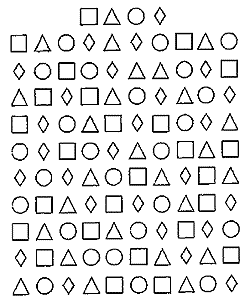 Експериментатор контролює час за допомогою секундоміра і подає команди «Почали!» та «Стоп!»Надійність результатів дослідження досягається повторними тестуваннями, яке краще проводити через значний інтервал часу.Обробка й аналіз результатівРезультатами цього тестування є: кількість оброблених випробуваним за 60 секунд геометричних фігур, ураховуючи і коло, і кількість допущених помилок.Рівень концентрації уваги визначають за таблицею.За допущені помилки ранг знижується. Якщо помилок 1–2, то ранг знижується на одиницю, якщо 3–4 — ранг знижується на два пункти, концентрація уваги вважається гіршою, якщо помилок більше ніж 4, — на три ранги.Для аналізу результатів необхідно встановити причини, які обумовили ці результати. Серед них важливе значення мають установка, готовність випробуваного виконувати інструкцію й обробляти фігури, розставляючи в них знаки якомога швидше, або ж його орієнтації на безпомилковість заповнення тесту. У низці випадків показник концентрації уваги може бути нижчим від можливого через занадто велике бажання людини показати свої здібності, домогтися максимального результату (тобто своєрідної змагальності). Причиною зниження концентрації уваги можуть бути також перевтома, поганий зір, хвороба.Випробуваний: ______________  Дата ________Експериментатор: ___________  Час _________Бланк із геометричними фігурами тесту П'єрона-Рузера має такий вигляд:ТестВипробуваний: ______________  Дата ________Експериментатор: ___________  Час _________Бланк із геометричними фігурами тесту П'єро-на-Рузера має такий вигляд:ТестКількість оброблених фігурРангРівень концентрації уваги1001дуже високий91–992високий80–90 65–793–4середній низький64 і менше5дуже низький